              SØKNAD PÅ NORSK OG SAMFUNNSKUNNSKAPFylles ut av minoritetsspråklige:Oppholdstillatelse: sett kryss hva som gjelder for degForside - Kompetanse Norge   ( www.kompetansenorge.no)Hvilke fag ønsker du opplæring i?: (sett kryss)  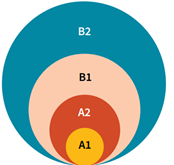 Skoledagen starter kl. 9.00 og slutter kl. 14.15.Sted  		 Dato					UnderskriftSøknad sendes til: maks@naroysund.kommune.noNavn:fødselsnummernummer/Duf. Nummer/ D-nummerAdresse:Mobilnr:Adresse:E-post:TIDLIGERE SKOLEGANG:     (Antall år)Grunnskole:Videregående skole: Tidligere voksenopplæring: Høyere utdanning:TIDLIGERE SKOLEGANG:     (Antall år)Grunnskole:Videregående skole: Tidligere voksenopplæring: Høyere utdanning:Nasjonalitet:Morsmål: Opphold etter utlendingslovens kapitel 4 ( 18-67 år)Opphold etter utlendingslovens kapitel 4 ( 18-67 år)etter søknad om asyl (utlendingsloven § 28)som overføringsflyktning (utlendingsloven § 35)på selvstendig grunnlag (utlendingsloven § 53)på grunnlag av sterke menneskelige hensyn (utlendingsloven § 38) dersom tillatelsen danner grunnlag for permanent oppholdstillatelsefamiliemedlemmer til personer som nevnt ovenfor eller som har permanent oppholdstillatelse med vedtak som danner grunnlag for permanent oppholdsom familiemedlemmer til norske eller andre nordiske borgere med vedtak som danner grunnlag for permanent opphold  (med unntak av de som har oppholdsrett som familiemedlem etter EØS-regelverket, se under)Opphold etter utlendingslovens kapitel 6 (betalende)Opphold etter utlendingslovens kapitel 6 (betalende)a)oppholdstillatelse etter utlendingsloven § 23 (Oppholdstillatelse for arbeidstakere som skal arbeide for en arbeidsgiver i riket)b)oppholdstillatelse etter utlendingsloven § 25 ( Oppholdstillatelse for å drive selvstendig næringsvirksomhet  oppholdstillatelse etter utlendingsloven kapittel 6 som familiemedlem til personer nevnt i bokstav a og b» Norsk for minoritetsspråkligeSamfunnsfag 